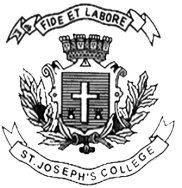 ST. JOSEPH’S COLLEGE (AUTONOMOUS), BANGALORE-27UG – V SEMESTERSEMESTER EXAMINATION: OCTOBER 2021(Examination conducted in February-March 2022)BC IFA 5319 - Business Strategy & Analysis ITime- 2 ½ hrs				 	Max Marks-70This paper contains one printed page and four partsSection A  Answer any five of the following 			                  (2 x 5 = 10 marks)What is a Strategy?What are competencies?What is the meaning of pricing strategy?What is Commercial acumen?State any four uses of SWOT analysis.What is Strategic Drift?Section BAnswer any three of the following 			                  (5 x 3 = 15 marks)Explain the Harmon’s Process-Strategy Matrix.Explain the levels of strategic planning.Discuss the benefits of Cloud and Mobile computing.Explain Porter’s Value Chain.Section C Answer any two of the following 			            	   (15 x 2 = 30 marks)Explain in detail the PESTEL model.  a) Discuss the Porter’s Five Force Model (8 marks)  b) “Growth strategies are explored through the use of the Ansoff matrix” Discuss.        (7 marks)What is Strategic Planning? Explain the advantages & disadvantages of Strategic planning.Section DAnswer the following 					                   	(15 marks)What is BCG Growth Share Matrix? Discuss the BCG Matrix of Apple Inc.************************